Participatory assessment of priority fishery profiles for an overfished urban inshore seascape in Kenya1Johnstone Omuhaya Omukoto*, 2 Horace Owiti, 2 Victor A. Mwakha, 3Cosmas Nzaka Munga, 4Andrew Wekesa WamukotaSupplementary material1Marine and Coastal Fisheries Research Department, Kenya Marine and Fisheries Research Institute, P.O. Box 81651 Mombasa, Kenya. Email: jomukoto@gmail.com 2Socio-Economic Research Department, Kenya Marine and Fisheries Research Institute, P.O. Box 81651 Mombasa, Kenya. Email:  owitihorace@yahoo.com ; vmwakha@gmail.com 3Department of  Environment and Health Sciences, Marine Sciences Section, Technical University of Mombasa P.O. Box 90420 – 80100, Mombasa, Kenya. Email: cosmasnke2001@yahoo.com 4Department of Environmental Studies (Community Development), School of Environmental and Earth sciences, Pwani University, P.O. Box 195-80108, Kilifi, Kenya. Email: awamukota@gmail.com * Corresponding author email: jomukoto@gmail.comAppendix 1. Modified Delphi questionnaire tool with a 5-point Likert scaleThe following criterion based on a scale of 1 – 5 is proposed for selecting priority fisheries profiles for the Nyali-Mtwapa Seascape based on stakeholders’ consultation:Criteria 1: Community Participation [Level are lowest (1) to highest (5)]Criteria 2: Income [Level are lowest (1) to highest (5)]Criteria 3: Production and Catch [Level are lowest (1) to highest (5)]Criteria 4:	Co-Management [Level are lowest (1) to highest (5)]Criteria 5:	Ecosystem Impacts [Level are lowest (1) to highest (5)]Criteria 6:	Types of Gears Used [Level are lowest (1) to highest (5)]Criteria 7:	Fishing Crafts Used [Level are lowest (1) to highest (5)]Appendix 2. Community priority fisheries resource maps for A – Nyali and B – Reef landing sites along coastal Kenya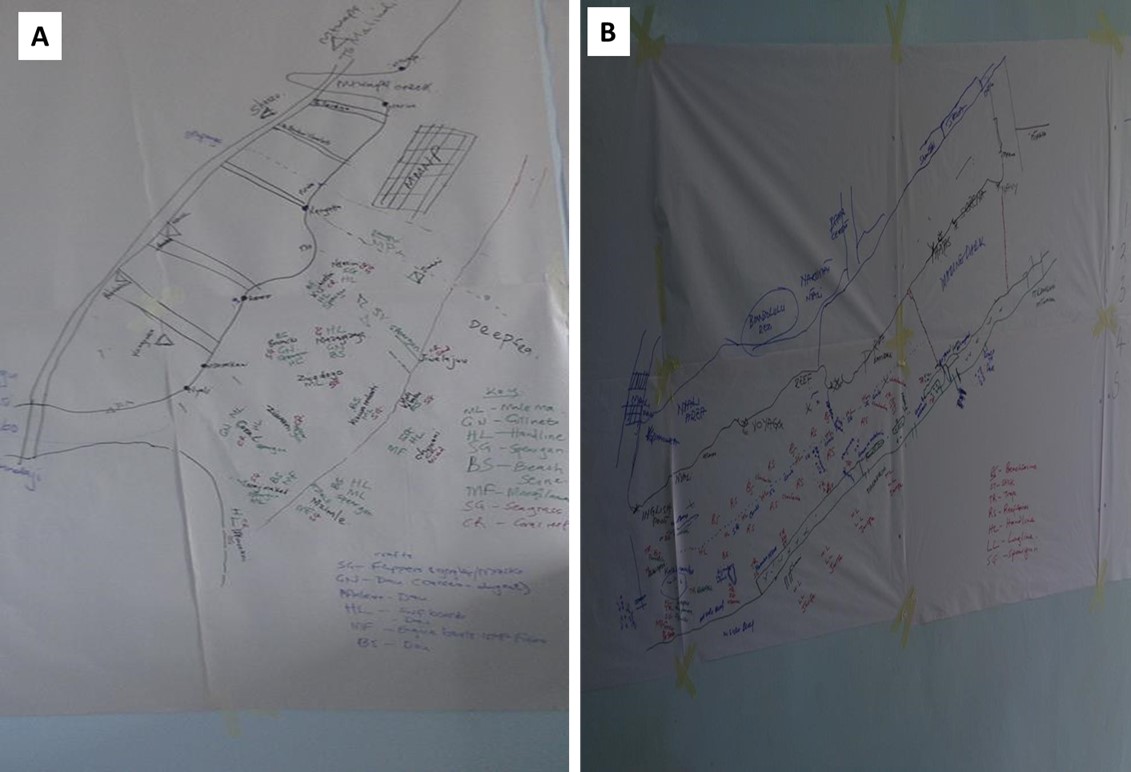 Appendix 3. Community priority fisheries resource maps for C – Bamburi and D – Marina/Mtwapa landing sites along coastal Kenya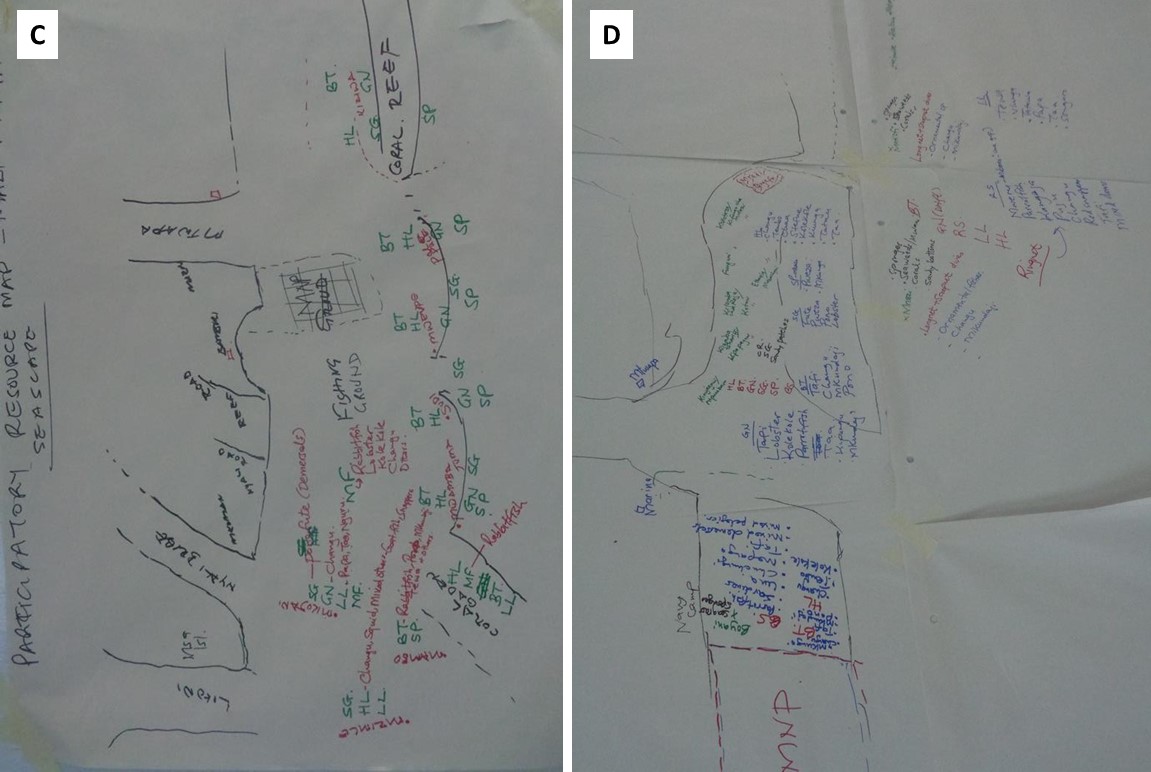 Fishery typesFishery typesFishery typesFishery typesFishery typesNoQuestionsAre indigenous the main fishers involved in the fishery?Are the fish species eaten by the indigenous communities?Are women involved in the fishery?Are the youth involved in the fishery?Fishery typesFishery typesFishery typesFishery typesFishery typesNoQuestionsDoes the fishery provide adequate income to the fishers? Does the fishery provide adequate income to fish traders? Is the fish traded beyond the local area?Does trading fish outside the fishing area give better income?Fishery typesFishery typesFishery typesFishery typesFishery typesNoQuestionsDo the fishers get enough catch on a daily basis? Have catches declined in the past 10 years? Are catches expected to be stable in the next 10 years?Fishery typesFishery typesFishery typesFishery typesFishery typesNoQuestionsIs the BMU involved in managing the fishery?Does the BMU provide any services at the landing site?Is the BMU involved in marketing of the fish?Does the BMU have infrastructure for marketing?Are there any illegalities in the fishery?Does the BMU participate in controlling these illegalities?Is the BMU effective in implementing regulations?Does the BMU collaborate with other partners?Are there clear management measures for the fishery?Are legislations and regulations known to the BMU Assembly?Fishery typesFishery typesFishery typesFishery typesFishery typesNoQuestionsWhat is the intensity of fishing in the coral reefs?Does the fishing interfere with the corals?What is the intensity of fishing in the sea grass beds?Does the fishing interfere with the sea grasses?Does fishing take place in the estuaries?Does the fishing interfere with the estuarine ecosystem?Does the fishery catch any juveniles of the targeted species?Does the fishery catch juveniles of non-targeted species?Does the fishery catch sea turtles?Does the fishery catch dolphins and dugongs?Does the fishery catch sharks?Does the fishery catch rays and skates?Fishery typesFishery typesFishery typesFishery typesFishery typesNoQuestionsAre the gears used in the fishery available locally?Are the gears used in the fishery affordable? (probe for prices)Are the gears used in the fishery legally acceptable?Are the gears used in the fishery left in the sea or carried back to the shore after fishing?Are the gears easy to repair?Do the gears last for a long time? (Durability)Are the gears frequently lost at sea?Fishery typesFishery typesFishery typesFishery typesFishery typesNoQuestionsAre the fishing crafts used in the fishery constructed locally?Are the fishing crafts used in the fishery affordable? (Probe cost)Are the fishing crafts used in the fishery considered seaworthy?Are the fishing crafts used in the fishery easy to maintain/repair?Are the fishing crafts used in the fishery made of timber?Are the fishing crafts used in the fishery made of fibreglass?Are the fishing crafts used in the fishery made of metal?Are the fishing crafts propelled by paddles?Are the fishing crafts propelled by sail?Are the fishing crafts propelled by outboard engines?Are the fishing crafts propelled by inboard engines?